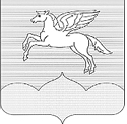 МУНИЦИПАЛЬНОЕ ОБРАЗОВАНИЕГОРОДСКОЕ ПОСЕЛЕНИЕ «ПУШКИНОГОРЬЕ»ПУШКИНОГОРСКОГО РАЙОНА ПСКОВСКОЙ ОБЛАСТИ181370, р.п. Пушкинские Горы, ул. Пушкинская, д.42,  Телефакс (8-1146) 2-30-21 ЗАКЛЮЧЕНИЕо результатах публичных слушаний по предоставлению разрешения на условно разрешенный вид использования «гаражи» земельному участку с КН 60:20:0102301:ЗУ1, общей площадь. 43 кв.м.,   расположенному по адресу: Псковская область, рп.Пушкинские Горы, пер.Совхозный; на условно разрешенный вид использования «конюшни» земельному участку с КН 60:20:0804001:ЗУ1, общей площадь. 445 кв.м.,   расположенному по адресу: Псковская область, Пушкиногорский район, д.Козляки; на условно разрешенный вид использования «гаражи» земельному участку с КН 60:20:0100702:ЗУ1, общей площадь. 192 кв.м.,   расположенному по адресу: Псковская область, рп.Пушкинские Горы, ул.Пушкинская.рп Пушкинские Горы                                                                           15.06.2021г.В соответствии с Постановлением главы муниципального образования городского поселения «Пушкиногорье» № 9 от 04.06.2021г «О проведении публичных (общественных) слушаний» проведены публичные слушания по предоставлению разрешения:	- на условно разрешенный вид использования «гаражи» земельному участку с КН 60:20:0102301:ЗУ1, общей площадь. 43 кв.м.,   расположенному по адресу: Псковская область, рп.Пушкинские Горы, пер.Совхозный.	- на условно разрешенный вид использования «конюшни» земельному участку с КН 60:20:0804001:ЗУ1, общей площадь. 445 кв.м.,   расположенному по адресу: Псковская область, Пушкиногорский район, д.Козляки.	- на условно разрешенный вид использования «гаражи» земельному участку с КН 60:20:0100702:ЗУ1, общей площадь. 192 кв.м.,   расположенному по адресу: Псковская область, рп.Пушкинские Горы, ул.Пушкинская. Постановление главы муниципального образования городского поселения «Пушкиногорье» № 9 от 04.06.2021г.  «О проведении публичных (общественных) слушаний» было размещено на информационном стенде Администрации городского поселения «Пушкиногорье» и на официальном сайте Администрации городского поселения «Пушкиногорье».Дата и время проведения публичных слушаний:  15 июня 2021 года в                  18 час 00 мин в помещении Администрации городского поселения «Пушкиногорье», находящемуся по адресу: рп Пушкинские Горы,                              ул. Пушкинская, д.42, кабинет 1.Количество участников слушаний, согласно регистрации – 6.По результатам публичных слушаний по предоставлению разрешения :	- на условно разрешенный вид использования «гаражи» земельному участку с КН 60:20:0102301:ЗУ1, общей площадь. 43 кв.м.,   расположенному по адресу: Псковская область, рп.Пушкинские Горы, пер.Совхозный.	- на условно разрешенный вид использования «конюшни» земельному участку с КН 60:20:0804001:ЗУ1, общей площадь. 445 кв.м.,   расположенному по адресу: Псковская область, Пушкиногорский район, д.Козляки.	- на условно разрешенный вид использования «гаражи» земельному участку с КН 60:20:0100702:ЗУ1, общей площадь. 192 кв.м.,   расположенному по адресу: Псковская область, рп.Пушкинские Горы, ул.Пушкинская,РЕШЕНО:1. Публичные слушания по предоставлению разрешения:	- на условно разрешенный вид использования «гаражи» земельному участку с КН 60:20:0102301:ЗУ1, общей площадь. 43 кв.м.,   расположенному по адресу: Псковская область, рп.Пушкинские Горы, пер.Совхозный.	- на условно разрешенный вид использования «конюшни» земельному участку с КН 60:20:0804001:ЗУ1, общей площадь. 445 кв.м.,   расположенному по адресу: Псковская область, Пушкиногорский район, д.Козляки.	- на условно разрешенный вид использования «гаражи» земельному участку с КН 60:20:0100702:ЗУ1, общей площадь. 192 кв.м.,   расположенному по адресу: Псковская область, рп.Пушкинские Горы, ул.Пушкинская, считать состоявшимися.2. Предоставить разрешение:	- на условно разрешенный вид использования «гаражи» земельному участку с КН 60:20:0102301:ЗУ1, общей площадь. 43 кв.м.,   расположенному по адресу: Псковская область, рп.Пушкинские Горы, пер.Совхозный.	- на условно разрешенный вид использования «конюшни» земельному участку с КН 60:20:0804001:ЗУ1, общей площадь. 445 кв.м.,   расположенному по адресу: Псковская область, Пушкиногорский район, д.Козляки.	- на условно разрешенный вид использования «гаражи» земельному участку с КН 60:20:0100702:ЗУ1, общей площадь. 192 кв.м.,   расположенному по адресу: Псковская область, рп.Пушкинские Горы, ул.Пушкинская. 3. Протокол публичных слушаний по предоставлению разрешения:	- на условно разрешенный вид использования «гаражи» земельному участку с КН 60:20:0102301:ЗУ1, общей площадь. 43 кв.м.,   расположенному по адресу: Псковская область, рп.Пушкинские Горы, пер.Совхозный.	- на условно разрешенный вид использования «конюшни» земельному участку с КН 60:20:0804001:ЗУ1, общей площадь. 445 кв.м.,   расположенному по адресу: Псковская область, Пушкиногорский район, д.Козляки.	- на условно разрешенный вид использования «гаражи» земельному участку с КН 60:20:0100702:ЗУ1, общей площадь. 192 кв.м.,   расположенному по адресу: Псковская область, рп.Пушкинские Горы, ул.Пушкинская, разместить на информационном стенде Администрации городского поселения «Пушкиногорье» и на официальном сайте Администрации городского поселения «Пушкиногорье».Глава муниципального образованиягородское поселение«Пушкиногорье»                   Председатель                                                                                 Т.В.ВасильеваСекретарь                                                                                        Е.Н.Никитина